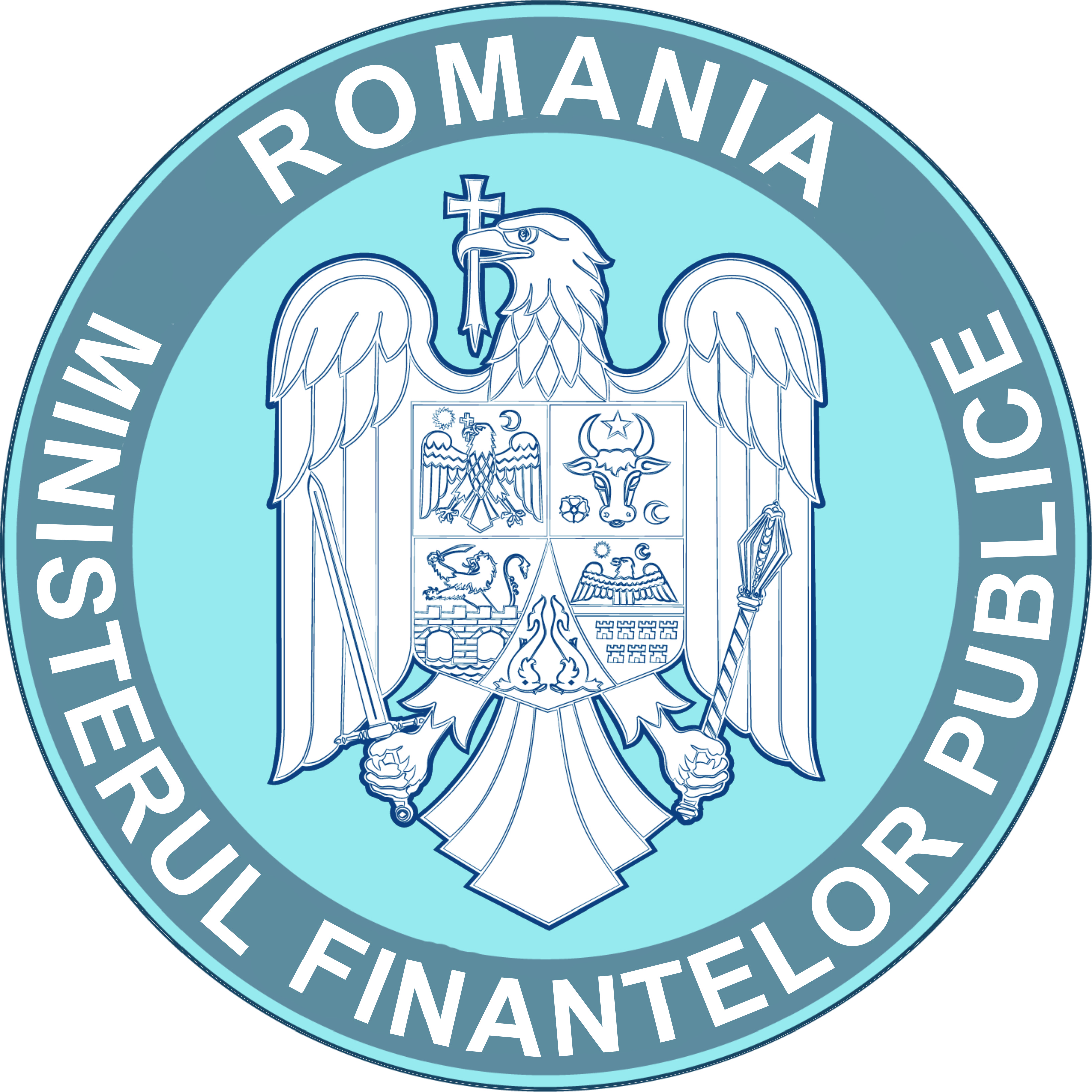 Direcţia generală managementul resurselor umaneRezultatul final laexamenul de promovare în gradul profesional imediat superior celui deţinut la Direcția generală ajutor de statAfişat astăzi, 23.12.2019, ora 14.00, la sediul și pe site-ul Ministerului Finanţelor Publice.Secretar comisie,Secretar comisieNr. crt.Numele si prenumele candidatului/Cod candidatFuncția publicăPunctaj proba scrisăPunctaj interviuPunctaj finalRezultat final1.1374GIG01Expert clasa I, grad profesional principal100.0095.33195.33ADMIS